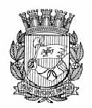 Publicado no D.O.C. São Paulo,15, Ano 67   Sábado22 de Janeiro de 2022GABINETE DO PREFEITORICARDO NUNESDECRETOSDECRETO Nº 61.017, DE 21 DE JANEIRO DE 2022Dispõe sobre a convocação da V Conferência Municipal de Promoção da Igualdade Racial, preparatória da V Conferência Nacional de Promoção da Igualdade Racial.RICARDO NUNES, Prefeito do Município de São Paulo, no uso das atribuições que lhe são conferidas por lei,D E C R E T A:Art. 1º Fica convocada a V Conferência Municipal de Promoção da Igualdade Racial, cujas etapas acontecerão até o dia 15 de fevereiro de 2022, na Cidade de São Paulo, sob a organização da Secretaria Municipal de Direitos Humanos e Cidadania, por meio da Coordenação de Promoção da Igualdade Racial e do Conselho Municipal de Promoção da Igualdade Racial, preparatória, no âmbito local, da V Conferência Nacional de Promoção da Igualdade Racial.Parágrafo único. A Conferência abordará a temática "Enfrentamento ao racismo e às outras formas correlatas de discriminação étnico-raciais e de intolerância religiosa: política de Estado e responsabilidade de todos nós", com o objetivo de refletir acerca dos principais desafios no enfrentamento ao racismo no contexto atual.Art. 2º A Conferência Municipal de Promoção da IgualdadeRacial será precedida por etapas preparatórias, cuja realização ocorrerá preferencialmente nos Centros de Referência de Promoção da Igualdade Racial.Art. 3º Poderão participar da V Conferência Municipal de Promoção da Igualdade Racial, bem como do seu processo preparatório, representantes dos movimentos negros, das organizações da sociedade civil que trabalhem com a temática étnico-racial, do funcionalismo público municipal, todas as cidadãs e cidadãos que vivam e trabalhem na cidade de São Paulo e demais segmentos da sociedade civil interessados.Art. 4º O Regimento Interno da V Conferência Municipal dePromoção da Igualdade Racial será publicado por meio de portaria da Secretaria Municipal de Direitos Humanos e Cidadania.Art. 5º As despesas com a execução deste decreto correrão por conta das dotações orçamentárias próprias, suplementadas se necessário.Art. 6º Este decreto entrará em vigor na data de sua publicação.PREFEITURA DO MUNICÍPIO DE SÃO PAULO, em 21 de janeiro de 2022, 468º da Fundação de São Paulo.RICARDO NUNES, PREFEITOANA CLAUDIA CARLETTO, Secretária Municipal de Direitos Humanos e CidadaniaJOSÉ RICARDO ALVARENGA TRIPOLI, Secretário Municipal da Casa CivilEUNICE APARECIDA DE JESUS PRUDENTE, Secretária Municipal de JustiçaFLAVIO BARBARULO BORGHERESI, Secretário de GovernoMunicipal - SubstitutoPublicado na Secretaria de Governo Municipal, em 21 de janeiro de 2022.SECRETARIASFUNDAÇÃO PAULISTANA DE EDUCAÇÃO E TECNOLOGIAGABINETE DIRETOR GERALDESPACHO DO CHEFE DE GABINETESEI nº8110.2021/0000677-8ASSUNTO: Aquisição de 2(duas) unidades – NOTEBOOK devido à necessidade de adequar a Fundação Paulistana de Educação, Tecnologia e Cultura ao advento do teletrabalho. Penalidade. Aplicação.I – No uso das atribuições legais a mim conferidas, a vista dos elementos contidos no presente, considerando que o prazo para defesa prévia transcorreu “in albis”, bem como na manifestação conclusiva da Assessoria Jurídica (SEI 057729846), a qual adoto como razão de decidir, APLICO a penalidade de multa contratual na alíquota de 30% sobre valor total da Nota de Empenho 366/2021, correspondente à inexecução total, com atraso de 51 (cinquenta e um) dias na entrega, no valor de R$ 2.399,98 (dois mil trezentos e noventa e nove reais e noventa e oito centavos), conforme item "e" e "j" do Anexo da Nota de Empenho nº 366/2021, à empresa GEANE COSTA DE SOUZA 0121260755, inscrita no CNPJ/MF sob o nº CNPJ:30.262.732/0001-10.SERVIDORES    PAG. 31DESENVOLVIMENTO ECONÔMICO, TRABALHO E TURISMOGABINETE DA SECRETÁRIAQUADRO DE PESSOAL DE NÍVEL MÉDIO E BÁSICO – QMBOpções formalizadas nos termos do artigo 25 da Lei nº 17.721/2021:Nos termos do artigo 28 da Lei nº 17.721/2021, integração e enquadramento na carreira de:– Assistente Administrativo de Gestão: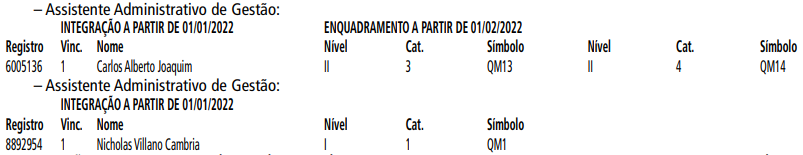 FIXAÇÃO DE PROVENTOS NÍVEL MÉDIO E BÁSICO DOS EFETIVOS – APOSENTADOS, PENSIONISTAS OU LEGATÁRIOS, COM GARANTIA DA PARIDADE CONSTITUCIONALNos termos dos artigos 43 e 44 da Lei nº 17.721/2021, fixação de proventos, pensões ou legados na carreira de:– Assistente de Suporte Operacional: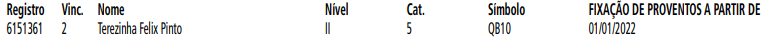 FIXAÇÃO DE PROVENTOS NÍVEL MÉDIO E BÁSICO DOS ADMITIDOS – APOSENTADOS, PENSIONISTAS OU LEGATÁRIOS, COM GARANTIA DA PARIDADE CONSTITUCIONAL.Nos termos dos artigos 43 e 44 da Lei nº 17.721/2021, fixação de proventos, pensões ou legados, aos quais se aplicam a garantia da paridade na carreira de:Assistente Administrativo de Gestão: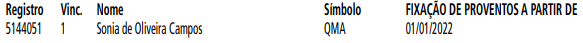 EDITAIS   PAG. 48FUNDAÇÃO PAULISTANA DE EDUCAÇÃO E TECNOLOGIAGABINETE DIRETOR GERALEXTRATO ADITIVO AO TERMO DE CONTRATO 13/FPETC/2021PROCESSO 8110.2021/0000981-5OBJETO: Contratação de artista para executar serviços de pintura artística no modo grafite na fachada de entrada principal do prédio do CFCCT – Centro de Formação Cultural Cidade Tiradentes.Intervenção Artística Intervenção artística que expresse a arte sob tema educação e cultura na região da Cidade Tiradentes, através de artistas OTM CREW convidando coletivo OPNI.CONTRATANTE FUNDAÇÃO PAULISTANA DE EDUCAÇÃO, TECNOLOGIA E CULTURACONTRATADA DATERRA PRODUÇÕES CINEMATOGRÁFICAS LTDACNPJ 09.265.812/0001-33VALOR DO CONTRATO: R$ 92.000,00 (noventa e dois mil reais)DO PRAZOO prazo de execução dos serviços foi prorrogado pelo período de 30 (trinta) dias, contados a partir de 13/01/2022.DATA DA ASSINATURA: 12/01/2022.
LICITAÇÕES    PAG. 60FUNDAÇÃO PAULISTANA DE EDUCAÇÃO E TECNOLOGIAGABINETE DIRETOR GERALEXTRATO DO TERMO DE CONTRATO Nº 01/ FPETC/2022PROCESSO Nº 8110.2021/0000273-0OBJETO: Contratação de empresa para prestação de serviços de manutenção predial, abrangendo as manutenções preventivas, corretivas e assistência técnica das instalações elétricas, hidráulicas, de telefonia interna, do sistema de detecção alarme e de combate a incêndio, de iluminação de emergência, de para-raios e jardinagem para as unidades e sede da Fundação Paulistana de Educação Tecnologia e CulturaCONTRATANTE: FUNDAÇÃO PAULISTANA DE EDUCAÇÃO, TECNOLOGIA E CULTURACONTRATADO: PROERT SERVIÇOS TERCEIRIZADOS EIRELI. , inscrita no CNPJ sob o nº 30.669.794/0001-41VALOR DO CONTRATO: R$ 860.999,04 (oitocentos e sessenta mil novecentos e noventa e nove reais e quatro centavos)PRAZO: 12 (doze) meses, contando do dia 17/01/2022DATA DE ASSINATURA: 11/01/01/2022